CONVOCATION SOUTENANCE DE THESEMadame, Monsieur,Nous avons l’honneur de vous faire connaître que le jury de thèse de :M.			dont vous faites partie,Se réunira le 		 à  		 heures 		 précises.	Lieu :Veuillez agréer, Madame, Monsieur, l’expression de nos  salutations distinguées.Cette convocation tient lieu d’autorisation de stationnement uniquement à Sorbonne – Université Campus Pierre et Marie Curie.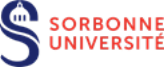 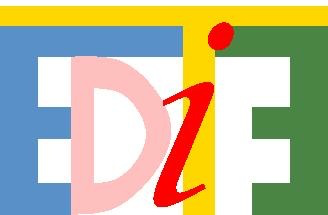 